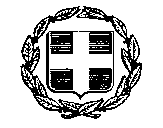 ΕΛΛΗΝΙΚΗ ΔΗΜΟΚΡΑΤΙΑΝΟΜΟΣ ΕΥΡΥΤΑΝΙΑΣ                                              Καρπενήσι   22/11/2017ΔΗΜΟΣ ΚΑΡΠΕΝΗΣΙΟΥ		ΑΝΑΚΟΙΝΩΣΗ ΓΙΑ ΕΠΑΝΑΛΗΠΤΙΚΗ ΔΗΜΟΠΡΑΣΙΑ Ο Δήμος Καρπενησίου προτίθεται με επαναληπτική φανερή προφορική και μειοδοτική δημοπρασία, να προχωρήσει στην μίσθωση κτηνοτροφικής εγκατάστασης (στάβλου), σύμφωνα με τους όρους της 16402/21-10-2017 διακήρυξης Δημάρχου Καρπενησίου. Η κτηνοτροφική εγκατάσταση θα χρησιμοποιηθεί για την στέγαση των ανεπιτήρητων παραγωγικών ζώων του Δήμου και θα πρέπει:να βρίσκεται εντός της περιφέρειας του Δήμου Καρπενησίου. να έχει έκταση τουλάχιστον 80 τετραγωνικά μέτρα.να έχει εξασφαλισμένη υδροδότηση, οδική πρόσβαση και να είναι καλά συντηρημένη.να διαθέτει άδεια εγκατάστασης κτηνοτροφικής μονάδας ή να απέχει τουλάχιστον  από τις όχθες ποταμιού συνεχούς ροής και   από τα όρια του σχεδίου της πόλης του Καρπενησίου ή  από τα όρια των οικισμών των Τοπικών Κοινοτήτων του Δήμου.Δεκτές θα γίνουν και προσφορές για συστέγαση με άλλη κτηνοτροφική εκμετάλλευση κατόπιν παραχώρησης τμήματος της κτηνοτροφικής εγκατάστασης που πληροί τους παραπάνω όρους. Οι ενδιαφερόμενοι κάτοχοι κτηνοτροφικών εγκαταστάσεων πρέπει να εκδηλώσουν ενδιαφέρον, καταθέτοντας τις προσφορές τους στο Δήμο Καρπενησίου, έως 29 Νοεμβρίου 2017 ημέρα Τρίτη και ώρα 14:00 μμ .Ο ενδιαφερόμενος εκμισθωτής θα πρέπει να έχει άδεια εγκατάστασης κτηνοτροφικής μονάδας ή να διαθέτει τίτλο κυριότητας και έγγραφα νομιμότητας του κτιρίου. Θα πρέπει επίσης να προσκομίσει φορολογική και δημοτική ενημερότητα. Πληροφορίες για τη δημοπρασία παρέχονται από το Αυτοτελές Τμήμα Τοπικής Οικονομίας του Δήμου,  στο νέο κτίριο του Δημαρχείου Καρπενησίου στη διεύθυνση Ύδρας 6  Τ.Κ. 36100 Καρπενήσι, κατά τις εργάσιμες μέρες και ώρες και στο τηλέφωνο 22373 50020.                                                                                                                Ο                                                                                                       Αντιδήμαρχος                                                                    Ταξιάρχης Κουτρομάνος